PROVISIONAL MEMBERSHIP FORM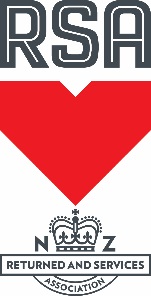 The bearer of the detached Provisional Membership Card is entitled to Membership to the                    RSA and is effective from the date detailed below. Provisional Membership can only be appliedfor ‘ONCE’ per annum and Provisional Members will be invited to continue their Membership after 30 days.Your Provisional Membership number isMode of Admission as a Provisional Member of the              RSA1. In all cases it shall be a prerequisite that the person, at the time of making application for membership(a) Be eligible for admission under one of the other categories of membership, and(b) have attained the age of 18 years or the minimum age for the purchase and consumption of alcohol as specified in the Sale and Supply of Alcohol Act 2012 or any amendments or re-enactments thereof, and(c) expressly agree in writing to comply with the Local Association’s rules.2. In all cases, it shall be the responsibility of the person concerned to produce satisfactory evidence of eligibility for Provisional Membership.3. Subject to the exceptions detailed below, Provisional Membership is granted on the following conditions:(a) A Provisional Membership may be revoked at any time by the Executive Committee if the prerequisites for membership are found not to have been satisfied, and(b) Provisional Membership is granted on the following conditions:(i) There will be no subscription or fee for the period of the Provisional Membership,(ii) A membership card will be provided marked ‘Provisional’ for the period of the Provisional Membership, so that the Provisional Member can be clearly identified as a bona fide member of the local Association,(iii) The one month Provisional Membership period cannot be extended,(iv) On the expiration of one month from admission, the Provisional Membership will lapse, and the Provisional Member may be invited to apply for membership (under the appropriate mode or form),(v) A Provisional Member may invite guests to the Local Association’s Club premises,(vi) A Provisional Member is not eligible to nominate and/or second applicants for any class of membership,(vii) A Provisional Member shall have the right to attend but not speak or vote at General Meetings, and(viii) Subject to the foregoing, the Provisional Member may access the facilities of, and enjoy the privileges of membership of the local Association.____________________________________         _______/______/_____Signature 				           DatePlease print your full name here:Address:Phone:Email Address:  This card must be shown on request when ordering alcoholic drinks. Provisional Members must adhere to the Rules as set by the Executive of the Club.Please read this form carefully before signing.I declare I am over the age of 18 and if required will show identification of which I have recorded Signed: 